Drogi edukacyjne i zawodowe dla uczniów klas ósmych Uczniów klasy  ósmej  czeka ważna decyzja życiowa- wybór drogi kształcenia, prowadzącej do ukierunkowania zawodu i przyszłej pracy. Przy  decyzji o wyborze danej szkoły, czy ukierunkowania zawodu  trzeba uwzględnić  swoje indywidualne zainteresowania, możliwości  intelektualne,  aspiracje, predyspozycje, warunki zdrowotne.   Uczniowie w decyzji tej nie pozostają sami. W tej trudnej drodze wspierają ich nauczyciele, wychowawcy, pedagog, doradca zawodowy, oraz najważniejsi- rodzice.Dokonując wyboru konieczne jest zapoznanie ze  strukturę szkolnictwa w Polsce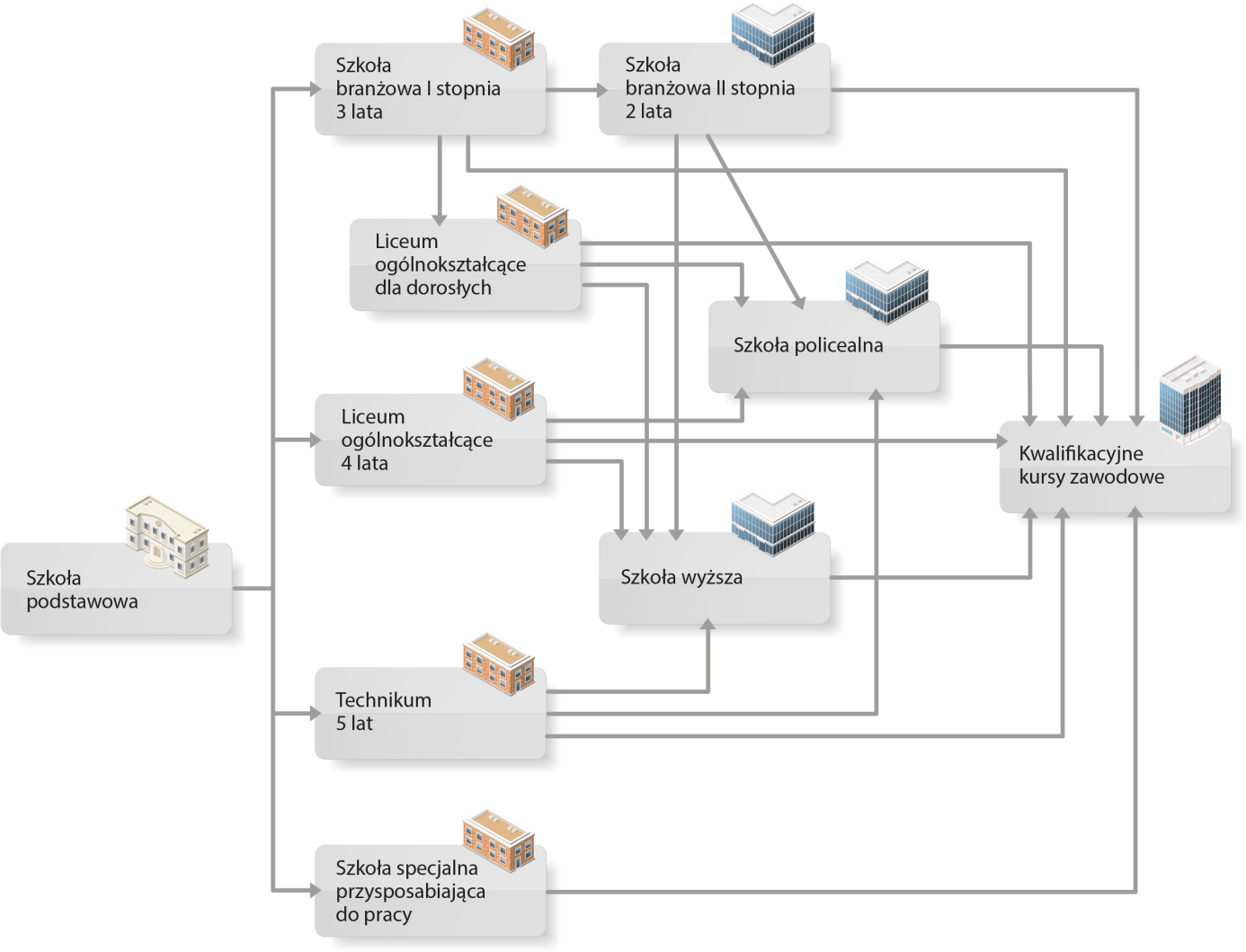 JAK WSPIERAĆ DZIECKO W PODJĘCIU DECYZJI ZAWODOWEJ         KROK 1 – USTAL WSPÓLNIE Z DZIECKIEM JAK DŁUGO ZAMIERZA SIĘ JESZCZE UCZYĆ.Kryterium 1– Dotychczasowe postępy szkolne.Kryterium 2 – Sytuacja finansowa rodziny.KROK 2 – USTAL WSPÓLNIE Z DZIECKIEM W JAKIEGO TYPU SZKOLE ZAMIERZA KONTYNUOWAĆ NAUKĘ /liceum ogólnokształcące, liceum profilowane, technikum, szkoła zawodowa).LICEUM OGÓLNOKSZTAŁCĄCEKtórą szkołę wybrać?Jaki profil klasy wybrać?Kryterium 1 – Postępy w nauce, wynik egzaminu końcowego w klasie 8Kryterium 2 – Wrażenie na temat szkoły i panującej w niej atmosfery.Kryterium 3 – Odległość szkoły od miejsca zamieszkania.                                              Kryterium 4 – Przedmioty, z których dziecko ma najlepsze oceny.LICEUM PROFILOWANEJaki profil wybrać?Kryteria 1, 2, 3, 4, (jak wyżej).Kryterium 5 – Zainteresowania dziecka (Co lubi robić? Co robi chętnie?).TECHNIKUM I SZKOŁA BRANŻOWAJaki zawód wybrać?Kryteria 1, 2, 3, 4, 5, (jak wyżej).Kryterium 6 – Uzdolnienia dziecka (Co robi dobrze?).Kryterium 7 – Preferencje zawodowe dziecka (Skłonności zawodowe).Kryterium 8 – Stan zdrowia dziecka (Przeciwwskazania zdrowotne).REKRUTACJA DO SZKÓŁ PONADPODSTAWOWYCH- terminy Po przemyśleniu, należy uzupełnić   wniosek  do wybranej przez siebie szkoły (można to zrobić w max. 3 placówkach - liczba profili jest dowolna), ( wnioski będą na stronach wybranych szkół) . Do podania o przyjęcie do szkół kandydaci  załączają: świadectwo ukończenia szkoły podstawowej,  zaświadczenie o wynikach egzaminu ósmoklasisty, kartę zdrowia otrzymaną ze szkoły, dwie aktualne fotografie ( podpisane na odwrocie)     Jak wygląda rekrutacja do szkoły?Rekrutacja obejmuje kilka etapów. Co trzeba zrobić, by rozpocząć ten proces?
 Złożyć wniosek elektroniczny o przyjęcie do wybranych szkół ponadpodstawowych. Gdy uczeń otrzyma już zaświadczenie z wynikiem egzaminu ósmoklasisty – należy zanieść dokument do szkół, w których uczeń złożył wniosek o przyjęcie.Gdy placówki podadzą listę zakwalifikowanych uczniów – uczniowie muszą wtedy złożyć deklarację woli przyjęcia w wybranej przez siebie szkole. Dostarczają w tym celu oryginał świadectwa ukończenia szkoły podstawowej oraz oryginał wyniku egzaminu ósmoklasisty.Na podstawie deklaracji uczniów szkoły podają listę uczniów przyjętych i nieprzyjętych.Na koniec zaczyna się etap dodatkowej rekrutacji. Jeśli ktoś nie został przyjęty do wybranej przez siebie szkoły (jako pierwszego wyboru), może ubiegać się o miejsce w innej szkole (kolejnego wyboru), gdzie są jeszcze wolne miejsca.W szkołach, gdzie uczeń musi zdać test sprawności fizycznej, test umiejętności i kompetencji językowych lub uzdolnień kierunkowych dyrektorzy indywidualnie ustalają daty egzaminów, wpływających na przyjęcie do liceum. Należy kontrolować terminów wyznaczonych przez daną szkołę.Kryterium rekrutacji znajduje się na stronie każdej wybranej szkole         Należy pilnować terminu rekrutacji, by go nie przegapić !!! 1. TERMINY REKRUTACJIhttps://zsm.krosno.pl/images/stories/pliki_2022_2023/Terminy_post_rekrutacyjnego_2023_2024.pdf   terminy rekrutacji do szkół ponadpodstawowychhttps://lobrzozow.edupage.org/a/rekrutacja-202324?eqa=dGV4dD10ZXh0L3RleHQxMzEmc3VicGFnZT0w   - terminarz rekrutacji LO Brzozówhttps://cloud-2.edupage.org/cloud/eduresized_harmonogram_rekrutacji_2023.png?z%3A7XUlVfsZYYCDapar6iuiJXbvMxC7DTX8UOv1f4e6PQa7L7OGVBgPmCnFdmfJ7dZD – szczegółowy terminarz ZSE Brzozów2. Instrukcja dot. elektronicznego wysyłania dokumentów składanych w szkole ponadpodstawowej z wykorzystaniem systemu Nabórhttp://zs5sanok.pl/zs5sanok/images/szkola_pliki_2020_21/nabor/Instrukcja.pdf  file:///C:/Users/Ja/Desktop/Elektroniczne+z%C5%82o%C5%BCenie+dokument%C3%B3w+-+instrukcja.pdf  -  przykładowy wzór uzupełniania wniosku krok po kroku3. WYKAZ SZKÓŁ PONADPODSTAWOWYCH W WOJEWÓDZTWIE PODKARPACKIM https://www.ko.rzeszow.pl/bazy/informator/sp/  4. PROFILE SZKÓŁ W BRZOZOWIEZespół Szkół Budowlanych w Brzozowie - oferta edukacyjna:TECHNIKUMTECHNIK PROGRAMISTATECHNIK INFORMATYKTECHNIK BUDOWNICTWATECHNIK GEODETATECHNIK ARCHITEKTURY KRAJOBRAZUTECHNIK URZĄDZEŃ I SYSTEMÓW ENERGETYKI ODNAWIALNEJTECHNIK BUDOWY DRÓGBRANŻOWA SZKOŁA I STOPNIAMonter zabudowy i robót wykończeniowych   w budownictwieMonter sieci i instalacji sanitarnychMechanik pojazdów samochodowychMurarz-tynkarzKlasa wielozawodowa FRYZJER, SPRZEDAWCA, KUCHARZ i wiele innychZapraszamy do zapoznania się z ofertą edukacyjną  na stronie szkoły https://www.zsbbrzozow.pl/oferta-edukacyjnaLiceum Ogólnokształcące  w Brzozowie - oferta edukacyjna:Klasa A: KLASA DWUJĘZYCZNA MATEMATYCZNO – INFORMATYCZNA Przedmioty na poziomie rozszerzonym: matematyka oraz informatyka lub fizyka    Klasa B: KLASA BIOLOGICZNO-CHEMICZNA Przedmioty na poziomie rozszerzonym: biologia, chemia oraz matematyka lub język angielski  Klasa C: KLASA HUMANISTYCZNA Przedmioty na poziomie rozszerzonym: historia, wiedza o społeczeństwie oraz język polski lub język                                                                                                                                                      Klasa D: KLASA JĘZYKOWO-DZIENNIKARSKA Przedmioty na poziomie rozszerzonym: język angielski, wiedza o społeczeństwie oraz język polski lub język niemiecki    Klasa E: KLASA MATEMATYCZNO-GEOGRAFICZNA Przedmioty na poziomie rozszerzonym: matematyka, język angielski oraz geografia lub informatyka                                                                                                                                                       Klasa F: KLASA MATEMATYCZNO – FIZYCZNO – INFORMATYCZNA Przedmioty na poziomie rozszerzonym: matematyka, język angielski oraz fizyka lub informatyka Zapraszamy do zapoznania się z ofertą edukacyjną  na stronie szkołyhttps://lobrzozow.edupage.org/a/rekrutacja-202324Zespół Szkół Ekonomicznych       w Brzozowie - oferta edukacyjna:LICEUM OGÓLNOKSZTAŁCĄCE:- KLASA pierwsza pomoc- KLASA policyjno-prawnaTECHNIKUM:- TECHNIK ekonomista- TECHNIK rachunkowości- TECHNIK handlowiec- TECHNIK żywienia i usług gastronomicznych- TECHNIK hotelarstwa- TECHNIK logistyk Warto oczywiście przeanalizować ofertę szkół w województwie na linku   https://www.ko.rzeszow.pl/bazy/informator/sp/Nabór kandydatów do szkół ponadpodstawowych w Powiecie brzozowskim na rok szkolny 2023/2024 będzie prowadzony przy pomocy systemu elektronicznego „Nabór”. Rekrutacja odbywać się będzie poprzez stronę internetową https://www.nabor.pcss.pl/brzozow/szkolaponadpodstawowaW przypadku problemów i pytań szczegółowe informacje można uzyskać w brzozowskich szkołach ponadpodstawowych:I Liceum Ogólnokształcące im. Króla Kazimierza WielkiegoStrona www: https://lobrzozow.edupage.orge-mail: lobrzozow@gmail.comTelefon:  013 434 17 74Zespół Szkół Budowlanych im. Tadeusza KościuszkiStrona www: https://zsbbrzozow.pl e-mail: zsbbrzozow@wp.plTelefon: 013 434 18 51Zespół Szkół Ekonomicznych im. Komisji Edukacji NarodowejStrona www: https://zsebrzozow.edupage.orge-mail: zsebrzoz@pro.onet.plTelefon: 013 434 17 82……………………………………………………………………………………………………………Zapraszam  również do odwiedzenia stron, na których znajdują się  m.in. wskazówki, jak zaplanować  ścieżkę edukacyjno-zawodową, jak sprecyzować predyspozycje, informacje o szkołach ponadpodstawowych, filmy o zawodach. https://doradztwo.ore.edu.pl/wybieram-zawodhttps://mapakarier.org/https://www.ela.nauka.gov.pl/pl/infographicshttp://www.zsbasznia.szkolna.net/pliki/plik/karatkarieryuczniakku-1477482908.pdf             W razie pytań, niejasności proszę o kontakt z nauczycielem- doradcą zawodowym przez dziennik elektroniczny.                                                                                                                              Nauczyciel doradztwa zawodowego:    Ewa Wieczorek